Расписание занятий в дистанционной форме.                                                                                                          Уроки в 1-2 классах  будут проводиться согласно основному школьному расписанию.      Уроки проводятся без использования компьютера и интернета.Обмен данными на бумажных носителях.Обратная связь с помощью телефона.Механизм проверки и контроля домашнего заданияДомашнее задание проверяется по мере его выдачи. Для выдачи домашнего задания используются бумажные кейсы  с выставлением отметок. Домашние задания забираются дежурным учителем, проверка которых осуществляется при помощи обратной связи с учителем (с помощью бумажных кейсов и телефона)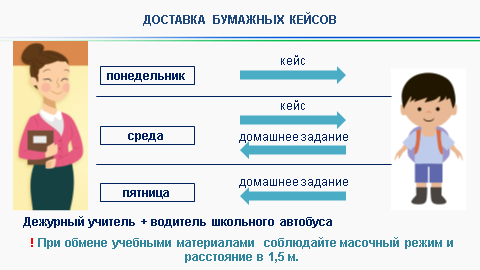 